Проект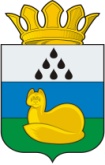 Администрация 
Уватского муниципального районаПостановление
2016.                                                                                                      № Версия 3О внесении изменения в постановление  администрации Уватского муниципального района от 01.09.2015 № 140 «Об утверждении административного регламента предоставления муниципальной услуги: «Присвоение объектам адресации адресов и аннулирование таких адресов»В целях приведения в соответствие с Федеральным законом от 01.12.2014 № 419-ФЗ «О внесении изменений в отдельные законодательные акты Российской Федерации по вопросам социальной защиты инвалидов в связи с ратификацией Конвенции о правах инвалидов»:    1. Внести в постановление администрации Уватского муниципального района  от 01.09.2015 № 140 «Об утверждении административного регламента предоставления муниципальной услуги: «Присвоение объектам адресации адресов и аннулирование таких адресов» (далее по тексту – Постановление) следующее изменение:	а) пункт 2.21 раздела 2 приложения к Постановлению изложить в следующей редакции:	«2.21 Требования к помещениям, в которых предоставляются муниципальная услуга, услуга, предоставляемая организацией, участвующей в предоставлении муниципальной услуги, к месту ожидания и приема заявителей, размещению и оформлению визуальной, текстовой и мультимедийной информации о порядке предоставления таких услуг.а) центральный вход в здания (помещения), в которых располагается Администрация, оборудуется информационной табличкой (вывеской), содержащей следующую информацию: наименование Администрации, Сектора;адрес места нахождения;режим работы;б) прием граждан осуществляется в предназначенных для этих целей помещениях, включающих места ожидания, информирования и приема заявителей;в) помещения, в которых предоставляется муниципальная услуга, оборудуются:противопожарной системой и средствами пожаротушения;табличкой с номерами помещений;г) в помещениях для ожидания приема оборудуются места (помещения), имеющие стулья, столы (стойки) для возможности оформления документов, бумагу формата А4, ручки, типовые бланки документов, а также туалет и гардероб. Количество мест ожидания определяется исходя из фактической нагрузки и возможностей для их размещения в здании. В помещениях также должны размещаться информационные стенды (информационные электронные киоски), содержащие информацию о порядке предоставления муниципальной услуги, определенную подпунктом "в" пункта 1.8. Регламента;д) информационные стенды (информационные электронные киоски) должны устанавливаться недалеко от входа в помещение, где осуществляется прием заявителей, таким образом, чтобы обеспечить возможную видимость информации максимальному количеству граждан;е) место приема заявителей должно обеспечивать:комфортное расположение заявителя и должностного лица;отсутствие затруднений для лиц с ограниченными возможностями;возможность и удобство оформления заявителем письменного обращения;телефонную связь;возможность копирования документов;доступ к основным нормативным правовым актам, регламентирующим полномочия и сферу компетенции уполномоченного органа;доступ к нормативным правовым актам, регулирующим предоставление муниципальной услуги;ж) место приема заявителей должно быть оборудовано и оснащено:табличками с указанием фамилии, имени, отчества и должности должностного лица, осуществляющего прием, и (или) должностное лицо должно иметь личную идентификационную карточку;местом для письма и раскладки документов, стулом; помещение для работы сотрудников должно быть оснащено стульями, столами, персональным компьютером с возможностью доступа к информационным базам данных, печатающим устройством;з) на территории, прилегающей к зданию Администрации, в котором располагается Сектор  оборудуются места для парковки автотранспортных средств, доступ заявителей к которым является бесплатным.	б) раздел 2 приложения к Постановлению дополнить пунктами 2.21.1, 2.21.2. следующего содержания:	«2.21.1. Прием граждан с ограниченными возможностями осуществляется в специально отведенном для этих целей помещении, расположенном на первом этаже здания Администрации в кабинете № 137.	2.21.2. К помещениям, в которых предоставляется муниципальная услуга, к местам ожидания и приема инвалидов предъявляются требования по обеспечению беспрепятственного доступа установленные законодательством Российской Федерации о социальной защите инвалидов, с учетом действующих параметров помещений, в том числе:	а) оборудование на прилегающих к объекту территориях мест для парковки автотранспортных средств инвалидов;	б) обеспечение возможности беспрепятственного доступа к помещениям, в которых предоставляется муниципальная услуга, к местам ожидания и приема, в том числе наличие пандусов, доступных входных групп;	в) обеспечение возможности самостоятельного передвижения по территории, на которой расположены помещения, в которых предоставляется муниципальная услуга, входа и выхода из него;	г) размещение информации с учетом ограничения жизнедеятельности инвалидов;	д) сопровождение инвалидов, имеющих стойкие расстройства функции зрения и самостоятельного передвижения, и оказание им помощи;	е) допуск в помещения, в которых предоставляется муниципальная услуга собаки-проводника при наличии документа, подтверждающего ее специальное обучение;	ж) оказание сотрудниками Администрации помощи инвалидам в преодолении барьеров, мешающих получению ими услуги наравне с другими лицами.».	2. Специалисту  информационных систем в области градостроительной деятельности администрации Уватского муниципального района (Братченко Е.В.) в течение 4 (четырех) рабочих дней со дня принятия настоящего постановления предоставить сведения об услуге (функции) (далее по тексту – сведения) в организационный отдел администрации Уватского муниципального района в соответствии с требованиями, установленными для заполнения сведений об услугах (функциях) в региональном реестре муниципальных услуг (функций).3. Организационному отделу администрации Уватского муниципального района (Герасимова Е.Ю.): а) настоящее постановление в срок не позднее 10 дней со дня его принятия обнародовать путём его размещения на информационных стендах в местах, установленных администрацией Уватского муниципального района и разместить на официальном сайте Уватского муниципального района в сети «Интернет»;б) в течение 4 (четырех) рабочих дней с даты предоставления специалистом информационных систем в области градостроительной деятельности администрации Уватского муниципального района (Братченко Е.В.)  сведений, указанных в пункте 2 настоящего постановления, разместить в региональном реестре муниципальных услуг (функций) необходимые сведения.4.Настоящее постановление вступает в силу с 1 июля 2016 года.5. Контроль исполнения настоящего постановления возложить на заместителя главы администрации Уватского муниципального района Т.Г. Лакиза.Первый заместитель главы                                                               В.И.Елизаров